О формировании и ведении реестра мест (площадок) накопления твердых коммунальных отходов, расположенных на территории городского поселения Безенчук муниципального района Безенчукский Самарской областиВ соответствии с Федеральным законом «Об отходах производства и потребления», постановлением Правительства РФ от 31 августа 2018 г. №1039 «Об утверждении правил обустройства мест (площадок) накопления твердых коммунальных отходов и ведения их реестра, решением Собрания представителей городского поселения Безенчук муниципального района Безенчукский Самарской области от 12.10.2017г № 3/25 «Об утверждении Правил благоустройства территории городского поселения Безенчук»1. Сформировать реестр мест (площадок) накопления твердых коммунальных отходов, расположенных на территории городского поселения Безенчук муниципального района Безенчукский Самарской области согласно приложению.2. Разместить реестр на официальном сайте городского поселения Безенчук.3. Ответственным за формирование и ведение реестра назначить главного специалиста Администрации городского поселения Безенчук (И.Н.Левина). 4. Контроль за выполнением настоящего распоряжения возложить на главного специалиста Администрации городского поселения (И.Н.Левина).Глава городского поселения                                                                      Н.В.РайскаяИ.Н.Левин21451АДМИНИСТРАЦИЯГОРОДСКОГО ПОСЕЛЕНИЯ БЕЗЕНЧУКмуниципального района БезенчукскийСамарской области446250,   Самарская область,п. г.т. Безенчук  ул. Нефтяников, д.12тел.: 2-14-51,      факс: 2-14-51АДМИНИСТРАЦИЯГОРОДСКОГО ПОСЕЛЕНИЯ БЕЗЕНЧУКмуниципального района БезенчукскийСамарской области446250,   Самарская область,п. г.т. Безенчук  ул. Нефтяников, д.12тел.: 2-14-51,      факс: 2-14-51E-mail: gp-bezenchukso@yandex.ruE-mail: gp-bezenchukso@yandex.ruРАСПОРЯЖЕНИЕРАСПОРЯЖЕНИЕот 26.12.2018г_________________   № 160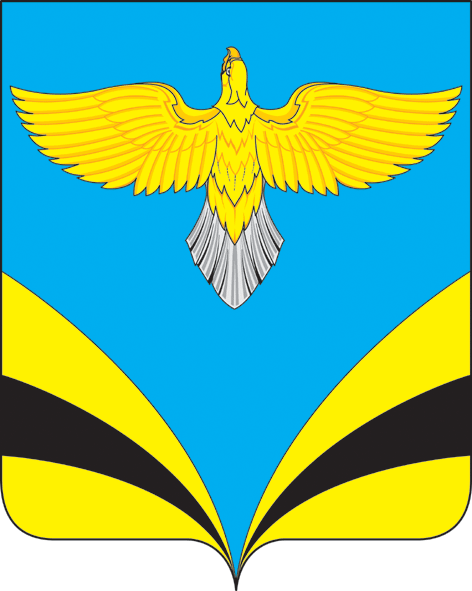 